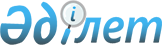 Об утверждении Правил установления ежегодных квот производства оригинальных и реализации элитных семян, подлежащих субсидированию, для аттестованных субъектов семеноводства
					
			Утративший силу
			
			
		
					Приказ и.о. Министра сельского хозяйства Республики Казахстан от 24 февраля 2010 года № 111. Зарегистрирован в Министерстве юстиции Республики Казахстан 26 марта 2010 года № 6139. Утратил силу приказом Министра сельского хозяйства Республики Казахстан от 30 ноября 2015 года № 4-2/1048      Сноска. Утратил силу приказом Министра сельского хозяйства РК от 30.11.2015 № 4-2/1048 (вводится в действие по истечении десяти календарных дней после дня его первого официального опубликования).      Примечание РЦПИ!

      Порядок введения в действие приказа см. п. 3.

      В целях реализации Закона Республики Казахстан от 8 февраля 2003 года "О семеноводстве", ПРИКАЗЫВАЮ:



      1. Утвердить прилагаемые Правила установления ежегодных квот производства оригинальных и реализации элитных семян, подлежащих субсидированию, для аттестованных субъектов семеноводства.



      2. Департаменту развития земледелия и фитосанитарной безопасности в установленном законодательством порядке обеспечить государственную регистрацию настоящего приказа в Министерстве юстиции Республики Казахстан.



      3. Настоящий приказ вводится в действие по истечении десяти календарных дней со дня первого официального опубликования.      И.о. Министра                              М. ОразаевУтверждены            

приказом и.о. Министра     

      сельского хозяйства       

Республики Казахстан       

от 24 февраля 2010 года № 111   

Правила

установления ежегодных квот производства оригинальных и

реализации элитных семян, подлежащих субсидированию,

для аттестованных субъектов семеноводства 

1. Общие положения

      1. Настоящие Правила установления ежегодных квот производства оригинальных и реализации элитных семян, подлежащих субсидированию, для аттестованных субъектов семеноводства (далее - Правила) разработаны в соответствии с подпунктом 7-2) статьи 6 Закона Республики Казахстан от 8 февраля 2003 года "О семеноводстве" (далее - Закон) и определяют порядок установления для аттестованных производителей семян и потребителей семян квот производства семян питомников размножения, родительских форм гибридов и закупа суперэлитных, элитных семян и гибридов 1 поколения сельскохозяйственных растений в рамках республиканской бюджетной программы субсидирования семеноводства.



      2. Правила действует в рамках ежегодно утверждаемых постановлением Правительства Республики Казахстан Правил использования целевых текущих трансфертов из республиканского бюджета областными бюджетами на поддержку семеноводства предусмотренных Законом (далее - Правила использования целевых текущих трансфертов на поддержку семеноводства). 

2. Механизм установления квот на оригинальные и элитные семена

      3. Местный исполнительный орган района (города областного значения) (далее - местный исполнительный орган района) в срок до 10 сентября соответствующего года осуществляет сбор письменных заявок от сельхозтоваропроизводителей соответствующего района, включая аттестованных производителей семян, на производство в последующем году семян питомников размножения, родительских форм и закупа суперэлитных и элитных семян сельскохозяйственных растений сортов, допущенных к использованию в соответствующем регионе и пользующихся наибольшим спросом, с указанием объемов приобретения.



      Заявка на производство и покупку семян по району за подписью акима района ежегодно до 15 октября представляется в местный исполнительный орган области (города республиканского значения, столицы) в области сельского хозяйства (далее - местный исполнительный орган области).



      4. Местный исполнительный орган области проверяет обоснованность и соответствие заявленных аттестованными производителями семян объемов производства, реализации и закупа оригинальных и элитных семян и заявленных потребителями семян объемов покупки семян схеме семеноводства по каждому сорту.



      Исходя из намечаемой по области структуры посевных площадей, научно-обоснованных норм потребности в элитных семенах на посевную площадь, заявок на покупку семян по районам, местный исполнительный орган области составляет заявку на производство семян питомников размножения, родительских форм в разрезе производителей семян и закуп суперэлитных и элитных семян по области с указанием видов сельскохозяйственных растений, сортов и репродукций.



      В указанную заявку включаются семена, закупаемые за пределами области.



      5. Заявка по области заверяется местным исполнительным органом области и в срок до 1 декабря соответствующего года представляется в уполномоченное структурное подразделение Министерства сельского хозяйства Республики Казахстан (далее - Департамент) для определения квот производства семян питомников размножения, родительских форм по каждому производителю оригинальных семян и закупа суперэлитных и элитных семян по видам сельскохозяйственных растений в разрезе областей.



      6. Департамент в срок до 30 декабря соответствующего года, исходя из намечаемой по областям структуры посевных площадей, научно-обоснованных норм сортообновления и сортосмены, сводных заявок по областям в пределах выделяемых на соответствующий год из республиканского бюджета финансовых средств, производит расчет квот:



      производства семян питомников размножения, родительских форм по видам сельскохозяйственных растений в разрезе областей по каждому аттестованному производителю оригинальных семян;



      закупа суперэлитных и элитных семян по видам сельскохозяйственных растений в разрезе областей.



      Если заявки на установление квот превышает сумму выделенных бюджетных средств, то квоты по каждому виду оригинальных и элитных семян распределяются пропорционально объемам семян, указанным в заявках сельхозтоваропроизводителей.



      7. Проекты квот направляются Департаментом на рассмотрение постоянно действующей экспертной комиссии по определению квот производства и закупа оригинальных и элитных семян для субъектов семеноводства, создаваемой приказом Министра сельского хозяйства Республики Казахстан (далее - Комиссия).



      Комиссия формируется в количестве не менее пяти человек в следующем составе: директор Департамента - председатель, представитель структурного подразделения, курирующего вопросы селекции сельскохозяйственных растений, представители соответствующих научно-исследовательских институтов, других научных организаций и общественных объединений.



      Заседание Комиссии считается правомочным в случае присутствия на нем не менее 2/3 ее членов.



      8. Комиссия в течение десяти рабочих дней рассматривает представленные Департаментом проекты квот и выдает экспертное заключение с соответствующими замечаниями и рекомендациями.



      9. Департамент в течение тридцати календарных дней со дня выдачи экспертного заключения обеспечивает принятие приказа Министра сельского хозяйства Республики Казахстан об утверждении квот:



      1) производства семян питомников размножения, родительских форм по видам сельскохозяйственных растений в разрезе областей по каждому аттестованному производителю оригинальных семян;



      2) закупа суперэлитных семян по видам сельскохозяйственных растений в разрезе областей;



      3) закупа элитных семян по видам сельскохозяйственных растений в разрезе областей.



      10. Для установления квоты для каждого элитно-семеноводческого хозяйства (далее - Элитсемхоз) по видам суперэлитных семян, для каждого семеноводческого хозяйства (далее - Семхоз) и потребителя семян - по видам элитных семян местным исполнительным органом области создается постоянно действующая комиссия в составе представителей местного исполнительного органа области, областной территориальной инспекции Комитета государственной инспекции в агропромышленном комплексе Министерства сельского хозяйства Республики Казахстан, научных и общественных организаций.



      Рабочим органом постоянно действующей комиссии является структурное подразделение местного исполнительного органа области, ответственное за реализацию бюджетной программы (далее - Структурное подразделение).



      11. На основании заключения постоянно действующей комиссии Структурное подразделение обеспечивает принятие акта местного исполнительного органа области об утверждении квот закупа суперэлитных семян в разрезе Элитсемхозов.



      12. После утверждения Министерством сельского хозяйства Республики Казахстан (далее - Министерство) квот закупа элитных семян местный исполнительный орган области в двухнедельный срок, исходя из приоритетности возделывания сельскохозяйственных культур в области и предложений местных исполнительных органов районов, утверждает предварительные квоты закупа элитных семян по видам сельскохозяйственных растений в разрезе районов.



      Для определения предварительной квоты для каждого Семхоза и потребителя семян по каждому виду элитных семян в каждом районе решением местного исполнительного органа района создается межведомственная комиссия (далее - МВК) в составе сотрудников акимата района, отделов сельского хозяйства и земельных отношений района, территориальной инспекции Комитета государственной инспекции в агропромышленном комплексе Министерства, общественных и научных организаций.



      Рабочим органом МВК является отдел сельского хозяйства района (далее - Отдел).



      Отдел обеспечивает публикацию порядка работы МВК в местных средствах массовой информации с указанием сроков приема документов от Семхозов и потребителей семян.



      13. Отдел для определения предварительной квоты для каждого Семхоза и потребителя семян по каждому виду элитных семян осуществляет сбор заявок от Семхозов и потребителей семян по форме согласно приложению 1 и/или приложению 2 к настоящим Правилам и иной документации, предусмотренной Правилами использования целевых текущих трансфертов на поддержку семеноводства.



      14. МВК после проверки представленных заявок и других документов формирует предварительные квоты для каждого Семхоза и потребителя семян по каждому виду элитных семян согласно приложению 3 и/или приложению 4 к настоящим Правилам и направляет их на утверждение местному исполнительному органу района.



      В первоочередном порядке квоты устанавливаются для Семхозов на объемы семян, которые приобретены для их размножения до первой, второй и третьей репродукций и последующей реализации сельхозтоваропроизводителям. В случае, если Семхозы не смогут обеспечить приобретение всех субсидируемых элитных семян, квота устанавливается потребителям семян, не имеющим статуса производителя семян.



     15. Если сумма заявок на установление квот превышает предварительные квоты закупа элитных семян по видам сельскохозяйственных растений в разрезе районов, то квоты по каждому виду элитных семян в разрезе Семхозов и потребителей семян распределяются пропорционально посевным площадям, указанным в заявках сельхозтоваропроизводителей.



      В случае отказа во включении в указанные предварительные квоты заявителю Отделом выдается соответствующая справка с указанием причины отказа.



      16. Местный исполнительный орган района в течение двух рабочих дней утверждает предварительные квоты для каждого Семхоза и/или потребителя семян по каждому виду элитных семян.



      17. Отдел в течение трех рабочих дней представляет в местный исполнительный орган области предварительные квоты для каждого семхоза и потребителя семян по каждому виду элитных семян, а также документы, предусмотренные Правилами использования целевых текущих трансфертов на поддержку семеноводства.



      18. Местный исполнительный орган области в течение пятнадцати рабочих дней проверяет представленные документы, составляет и утверждает квоты для каждого Семхоза и потребителя семян по каждому виду элитных семян.

Приложение 1              

к Правилам установления ежегодных    

квот производства оригинальных и реализации

элитных семян, подлежащих субсидированию,

для аттестованных субъектов семеноводстваФорма      

Межведомственной комиссии

______________________________________ района

(городов Астаны, Алматы и областного значения)                                  

Заявка

 на получение бюджетных субсидий за приобретенные элитные семена

         сельскохозяйственных растений по рыночной стоимости

1. _________________________________________ действующий на основании

      (сельхозтоваропроизводитель)

_____________________________________________________________________

                     (учредительный документ)

в лице первого руководителя _________________________________________

                                     (Ф.И.О., должность)настоящим просит выделить бюджетные субсидии на частичное возмещение

затрат на закуп семян ______________________________________________

____________________________________________________________________

      (сельскохозяйственная культура, сорт, репродукция)приобретенные и использованные на проведение посевных работ,

в количестве ____________ тонн.

2. Краткое описание цели использования: _____________________________

_____________________________________________________________________

_____________________________________________________________________

3. К заявлению прилагаются:



      копия документа о государственной регистрации юридического лица

(для физических лиц - копия документа, подтверждающая регистрацию

индивидуально-предпринимательской деятельности);



      копия правоустанавливающего документа на земельный участок

в соответствии с законодательством Республики Казахстан;



      копия свидетельства налогоплательщика Республики Казахстан

(при наличии БИН, ИИН);



      копия статистической карты;



      счета-фактуры, платежные документы, товарно-транспортные накладные

и другие подтверждающие документы;



      справка банка второго уровня о наличии текущего счета.



      Юридический адрес и банковские реквизиты семхоза или потребителя

                 семян: __________________________

            _________________________________________________

                         (Ф.И.О., подпись, печать)

Приложение 2               

к Правилам установления ежегодных    

квот производства оригинальных и реализации

элитных семян, подлежащих субсидированию,

для аттестованных субъектов семеноводстваФорма      

Межведомственной комиссии

_______________________________________ района

(городов Астаны, Алматы и областного значения)                                    

Заявка

   на получение бюджетных субсидий за использование элитных семян

     сельскохозяйственных растений собственного производства при

                     производстве семян I репродукции

1. _________________________________________ действующий на основании

      (сельхозтоваропроизводитель)

_______________________________________________________________

                      (учредительный документ)

в лице первого руководителя _________________________________________

                                     (Ф.И.О., должность)настоящим просит выделить субсидии за использованные элитные семена

собственного производства при производстве семян I репродукции ______

_____________________________________________________________________

        (сельскохозяйственная культура, сорт, репродукция)использованные на проведение посевных работ, в количестве _____ тонн.

2. Краткое описание цели использования ______________________________

_______________________________________________________________

3. К заявлению прилагаются:



      копия документа о государственной регистрации юридического лица

(для физических лиц - копия документа, подтверждающая регистрацию

индивидуально-предпринимательской деятельности);



      копия правоустанавливающего документа на земельный участок

в соответствии с законодательством Республики Казахстан;



      копия свидетельства налогоплательщика Республики Казахстан

(при наличии БИН, ИИН);



      копия статистической карты;



      копия акта оприходования элитных семян сельскохозяйственных растений;



      другие подтверждающие документы;



      справка банка второго уровня о наличии текущего счета.Юридический адрес и банковские реквизиты семхоза ______________

            _________________________________________________

                         (Ф.И.О., подпись, печать)

Приложение 3               

к Правилам установления ежегодных    

квот производства оригинальных и реализации

элитных семян, подлежащих субсидированию,

для аттестованных субъектов семеноводстваФорма      

Утверждаю          

аким ___________________ района

____________________ области

(городов Астаны и Алматы)     

____________________________

(Ф.И.О., подпись, печать) 

"___" ________ 20__ год      

Предварительные квоты для каждого семхоза и потребителя семян

       по каждому виду элитных семян на ___ год для получения

        бюджетных субсидий за приобретенные элитные семена

        сельскохозяйственных растений по рыночной стоимости      продолжение таблицы      Председатель МВК ____________________

                        (подпись, Ф.И.О.)

      Члены МВК        ____________________   ____________________

                        (подпись, Ф.И.О.)      (подпись, Ф.И.О.)

                       ____________________

                        (подпись, Ф.И.О.)

Приложение 4               

к Правилам установления ежегодных    

квот производства оригинальных и реализации

элитных семян, подлежащих субсидированию,

для аттестованных субъектов семеноводстваФорма      

Утверждаю              

аким __________________________ района

___________________________ области 

(городов Астаны и Алматы)          

_____________________________     

(Ф.И.О., подпись, печать)        

"___" ________ 20__ год              

Предварительные квоты для каждого семхоза по каждому виду

 элитных семян на ___ год для получения бюджетных субсидий за

    использование элитных семян сельскохозяйственных растений

собственного производства при производстве семян I репродукции      продолжение таблицы      Председатель МВК ____________________

                         (подпись, Ф.И.О.)

      Члены МВК       ____________________   ____________________

                         (подпись, Ф.И.О.)    (подпись, Ф.И.О.)

                      ____________________

                         (подпись, Ф.И.О.)
					© 2012. РГП на ПХВ «Институт законодательства и правовой информации Республики Казахстан» Министерства юстиции Республики Казахстан
				№

п/пНаименование

семхоза или

потребителя

семянСтатус субъекта

(семхоз или

потребитель семян)КультураСорт,

гибридРепродукция123456Заявка семхоза или потребителя

семян на установление квотЗаявка семхоза или потребителя

семян на установление квотПредварительная квота,

установленная МВКПредварительная квота,

установленная МВКПредварительная квота,

установленная МВКтоннрыночная стоимость

1 тонны приобретенных

семян, тенгетонннорматив

субсидии

на 1 тонну,

тенгепричитающаяся

сумма на весь

объем, тенге7891011Всего по

области№

п/пНаименование

семхоза или

потребителя

семянСтатус субъекта

(семхоз или

потребитель семян)КультураСорт,

гибридРепродукция123456Заявка семхоза или потребителя

семян на установление квотЗаявка семхоза или потребителя

семян на установление квотПредварительная квота,

установленная МВКПредварительная квота,

установленная МВКПредварительная квота,

установленная МВКтоннрыночная стоимость

1 тонны семян, тенгетонннорматив

субсидии

на 1 тонну,

тенгепричитающаяся

сумма на весь

объем, тенге7891011Всего по

области